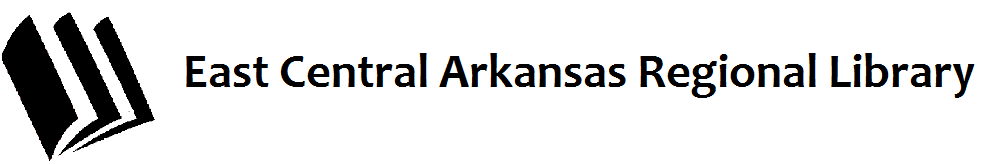 Cross County Library Board of Trustees
Regular Session, July 31, 2018
MINUTESThe Board of Trustees of the Cross County Library were to meet in regular session on Tuesday, July 31, 2017 in the Regional Librarian’s Office at the Cross County Library.  Chairperson Joy Shepherd and Trustee Jerry Harvey were present, as was the Reverend John Paul Myrick, MLS, Regional Librarian, Asti Ogletree, Cross County Libraries Manager and Mr. Benny McDowell, Candidate to fill the Library Board of Trustees Place 5 position. Chairperson Shepherd called the meeting to order at 4:15.  A roll call determined that a quorum was not present.  As such, after discussion, it was agreed that the Chair would call a meeting for Friday, August 3, 2018 to cover items in the Regular Session.  With that decided, the attendees dispersed.

Respectfully,



Rev. John Paul Myrick, MLSRegional Librarian/ Secretary to the Board